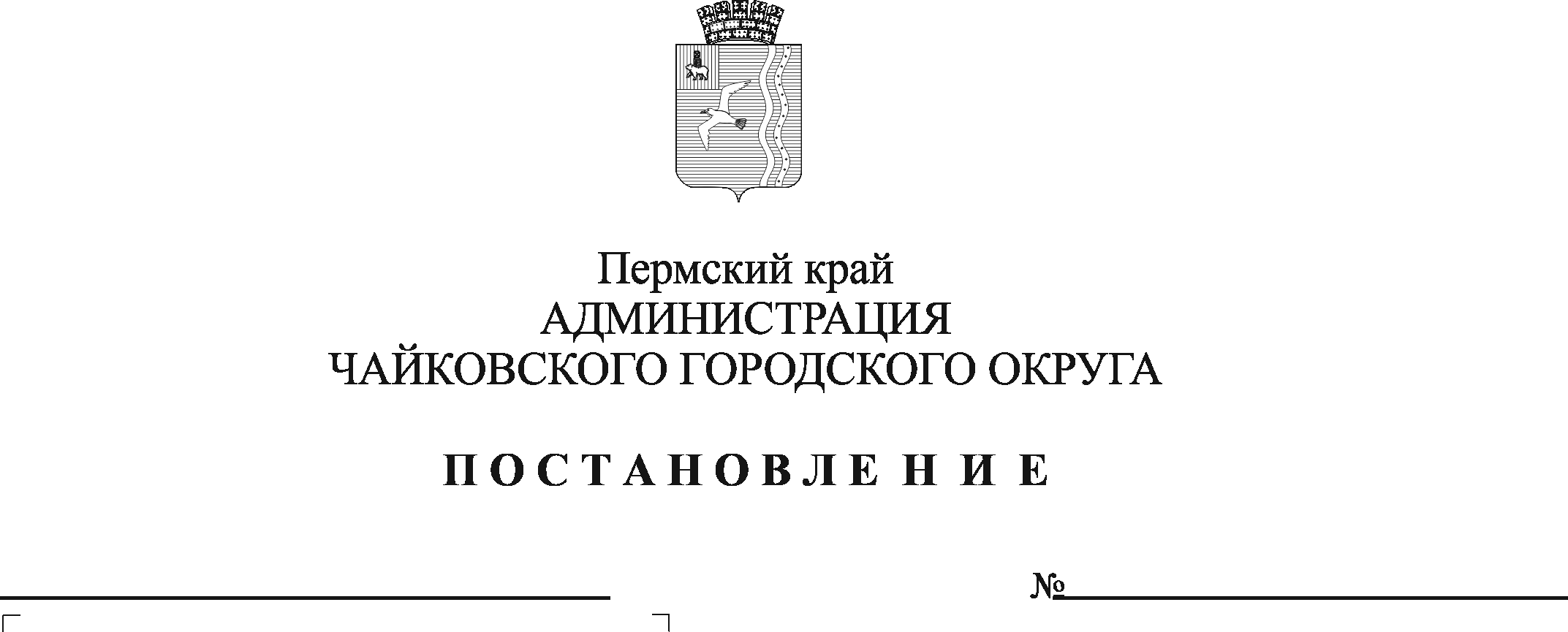 	В соответствии с Федеральным законом от 27 июля 2010 г. № 210-ФЗ «Об организации предоставления государственных и муниципальных услуг», Федеральным законом от 6 октября 2003 г. № 131-ФЗ «Об общих принципах организации местного самоуправления в Российской Федерации», Приказом Росреестра от 19 октября 2022 г. № П/0400 «О внесении изменений в перечень документов, подтверждающих право заявителя на приобретение земельного участка без проведения торгов, утвержденный приказом Федеральной службы государственной регистрации, кадастра и картографии от 2 сентября 2020 г.          № П/0321», Уставом Чайковского городского округа, Протоколом от 18 апреля 2022 г. № 11-аг внутреннего аппаратного совещания губернатора Пермского края 	ПОСТАНОВЛЯЮ:Внести в административный регламент предоставления муниципальной услуги «Предоставление в собственность, в аренду, постоянное (бессрочное) пользование, безвозмездное пользование земельных участков, находящихся в государственной или муниципальной собственности, без проведения торгов», утвержденный постановлением администрации Чайковского городского 19 мая 2020 г. № 496 (в редакции постановления администрации Чайковского городского округа от 21.12.2021 № 1365)  следующие изменения: 1.1. в абзаце десятом пункта 1.5. слова «chaikkui2015@yandex.ru» заменить словами «uzio@chaykovsky.permkrai.ru».1.2. пункт 2.6 дополнить пунктом 2.6.5 следующего содержания:«2.6.5 Срок отказа для предоставления услуги по основанию, предусмотренного пунктом 2.16.1 административного регламента, составляет не более 3 рабочих дней со дня поступления Заявления».	1.3 пункт 2.8 дополнить пунктом 2.8.47 следующего содержания:«2.8. Документ, подтверждающий осуществление строительства и (или) реконструкции объектов капитального строительства полностью за счет средств, полученных в качестве субсидии  из федерального бюджета».	2. Опубликовать постановление в газете «Огни Камы» и разместить                    на официальном сайте администрации Чайковского городского округа.3. Постановление вступает в силу после его официального опубликования.Глава городского округа – глава администрации Чайковского городского округа                					  Ю.Г. Востриков 